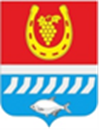 СОБРАНИЕ ДЕПУТАТОВ ЦИМЛЯНСКОГО РАЙОНАРЕШЕНИЕРуководствуясь статьями 28, 44 Федерального закона от 06.10.2003 № 131-ФЗ «Об общих принципах организации местного самоуправления в Российской Федерации», статьями 26, 53 Устава муниципального образования «Цимлянский район», Собрание депутатов Цимлянского района РЕШИЛО:1. Одобрить проект решения Собрания депутатов Цимлянского района «О внесении изменений и дополнений в Устав муниципального образования «Цимлянский район», согласно приложению к настоящему решению. 2. Назначить проведение публичных слушаний по обсуждению проекта решения Собрания депутатов Цимлянского района «О внесении изменений и дополнений в Устав муниципального образования «Цимлянский район» на 26 января 2021 года в 17-15 часов, в актовом зале Администрации Цимлянского района по адресу: г. Цимлянск, ул. Ленина, 24. 3. Разместить проект решения Собрания депутатов Цимлянского района «О внесении изменений и дополнений в Устав муниципального образования «Цимлянский район» и порядок учета предложений по проекту решения Собрания депутатов Цимлянского района «О внесении изменений и дополнений в Устав муниципального образования «Цимлянский район» и участия граждан в его обсуждении в сети Интернет и опубликовать в средствах массовой информации.4. Сформировать комиссию по проведению публичных слушаний в следующем составе: 5. Определить, что граждане, проживающие на территории района и обладающие избирательным правом, вправе принять участие в обсуждении проекта решения на заседании комиссии по проведению публичных слушаний, на публичных слушаниях и путем внесения предложений к указанному проекту.Предложения по проекту решения «О внесении изменений и дополнений в Устав муниципального образования «Цимлянский район» принимаются по адресу: 347320, Ростовская область, г. Цимлянск, ул. Ленина, 24, каб. № 20, с 22 декабря 2020 г. по 26 января 2021 г. до 17-15 часов в письменном виде только в отношении изменений, содержащихся в проекте решения (тел. для справок 5-11-87), и оформляются в виде таблицы:Предложения должны соответствовать Конституции Российской Федерации, Федеральному и Областному законодательству, не допускать противоречия либо несогласованности проекта решения Собрания депутатов Цимлянского района «О внесении изменений и дополнений в Устав муниципального образования «Цимлянский район» с иными положениями Устава муниципального образования «Цимлянский район», обеспечивать однозначное толкование положений проекта решения и Устава муниципального образования «Цимлянский район».Предложения, внесенные с нарушением установленных требований, рассмотрению не подлежат.3. Настоящее решение вступает в силу с момента официального опубликования.4. Контроль за исполнением решения возложить на постоянную комиссию по мандатным вопросам и депутатской этике Собрания депутатов Цимлянского района.Председатель Собрания депутатов -глава Цимлянского района	                                                     Л.П. ПерфиловаПриложение к решению Собрания депутатов Цимлянского районаот .12.2020 № СОБРАНИЕ ДЕПУТАТОВ ЦИМЛЯНСКОГО РАЙОНАРЕШЕНИЕВ связи с внесением изменений в Федеральный закон от 06.10.2003 № 131-ФЗ «Об общих принципах организации местного самоуправления в Российской Федерации», руководствуясь статьей 44 Федерального закона от 06.10.2003 № 131-ФЗ «Об общих принципах организации местного самоуправления в Российской Федерации, статьями 24, 53 Устава муниципального образования «Цимлянский район», и в целях приведения Устава муниципального образования «Цимлянский район» в соответствие с действующим законодательством, Собрание депутатов Цимлянского районаРЕШИЛО:1. Внести в Устав муниципального образования «Цимлянский район» следующие изменения:1.1. Пункт 1 статьи 4 дополнить подпунктом 15:«15) предоставление сотруднику, замещающему должность участкового уполномоченного полиции, и членам его семьи жилого помещения на период замещения сотрудником указанной должности.».1.2. Пункт 7 статьи 12 дополнить подпунктом 7:«7) обсуждение инициативного проекта и принятие решения по вопросу о его одобрении.».1.3. Статью 12 дополнить пунктом 9, последующую нумерацию пунктов изменить:«9. Органы территориального общественного самоуправления могут выдвигать инициативный проект в качестве инициаторов проекта.».1.4. Пункт 1 статьи 14 изложить в новой редакции:«1. Для обсуждения вопросов местного значения, информирования населения о деятельности органов местного самоуправления и должностных лиц местного самоуправления, обсуждения вопросов внесения инициативных проектов и их рассмотрения, осуществления территориального общественного самоуправления на части территории Цимлянского района могут проводиться собрания граждан.».1.5. Пункт 2 статьи 14 дополнить абзацем четвертым:«В собрании граждан по вопросам внесения инициативных проектов и их рассмотрения вправе принимать участие жители соответствующей территории, достигшие шестнадцатилетнего возраста. Порядок назначения и проведения собрания граждан в целях рассмотрения и обсуждения вопросов внесения инициативных проектов определяется решением Собрания депутатов Цимлянского района.».1.6. Пункт 2 статьи 16 дополнить абзацем вторым:«В опросе граждан по вопросу выявления мнения граждан о поддержке инициативного проекта вправе участвовать жители Цимлянского района или его части, в которых предлагается реализовать инициативный проект, достигшие шестнадцатилетнего возраста.».1.7. Пункт 3 статьи 16 дополнить подпунктом 3:«3) жителей Цимлянского района или его части, в которых предлагается реализовать инициативный проект, достигших шестнадцатилетнего возраста, – для выявления мнения граждан о поддержке данного инициативного проекта.».1.8. Пункт 4 статьи 16 дополнить абзацем вторым:«Для проведения опроса граждан может использоваться официальный сайт Цимлянского района в информационно-телекоммуникационной сети «Интернет».».1.9. Пункт 5 статьи 16 дополнить подпунктом 6:«6) порядок идентификации участников опроса в случае проведения опроса граждан с использованием официального сайта Цимлянского района в информационно-телекоммуникационной сети «Интернет».».1.10. Подпункт 1 пункта 8 статьи 16 изложить в новой редакции:«1) за счет средств бюджета Цимлянского района – при проведении опроса по инициативе органов местного самоуправления или жителей Цимлянского района;».1.11. Пункт 1 статьи 47 изложить в новой редакции:«1. Для осуществления депутатской деятельности депутату Собрания депутатов Цимлянского района гарантируется освобождение от выполнения производственных или служебных обязанностей с сохранением за ним места работы (должности) на период, продолжительность которого составляет шесть рабочих дней в месяц.».1.12. Пункт 4 статьи 55 дополнить подпунктом 3:«3) проектов нормативных правовых актов, разработанных в целях ликвидации чрезвычайных ситуаций природного и техногенного характера на период действия режимов чрезвычайных ситуаций.».2. Настоящее Решение вступает в силу со дня официального опубликования, произведенного после его государственной регистрации.Председатель Собрания депутатов -глава Цимлянского района	                                                     Л.П. Перфилова22.12.2020№ 317г. ЦимлянскО назначении публичных слушаний по обсуждению проекта решения Собрания депутатов Цимлянского района «О внесении изменений и дополнений в Устав муниципального образования «Цимлянский район»Председатель  комиссии:Перфилова Людмила Петровна-председатель Собрания депутатов – глава Цимлянского района. Секретарь комиссии:Женовачева Елена Юрьевна -ведущий специалист по работе с Собранием депутатов Цимлянского района.Члены комиссии:Ночевкина Елена Николаевна-первый заместитель главы Администрации Цимлянского района;Кондаурова Елена Вениаминовна-председатель мандатной комиссии Собрания депутатов Цимлянского района;Кулик Александр Викторович-управляющий делами Администрации Цимлянского района;Кривенко Елена Владимировна-ведущий специалист (юрист) Администрации Цимлянского района.№
п/пФормулировка
вопросаТекст
предложенияФ.И.О., адрес места
жительства гражданина,
внесшего предложение Личная
подпись..2021№г. ЦимлянскО внесении изменений и дополнений в Устав муниципального образования «Цимлянский район»